 «В регистр»  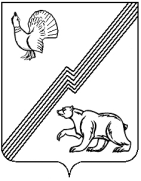 АДМИНИСТРАЦИЯ ГОРОДА ЮГОРСКА      Ханты - Мансийского автономного округа – ЮгрыПОСТАНОВЛЕНИЕот _14.11.2014_                             № _6221_
О внесении изменений в постановление администрации города Югорска от 31.10.2013 № 3279Руководствуясь Федеральным законом от 06.10.2003 № 131 – ФЗ «Об общих принципах организации местного самоуправления в Российской Федерации», на основании постановления администрации города Югорска от 07.10.2013 № 2906 «О муниципальных и ведомственных целевых программах города Югорска»:1.Внести в приложение к постановлению администрации города Югорска от 31.10.2013 № 3279 «О муниципальной программе города Югорска «Реализация молодежной политики и организация временного трудоустройства в городе Югорске на 2014 – 2020 годы» (с изменениями от 06.02.2014 № 378, 15.05.2014 № 2111, 30.06.2014 № 3035, 04.08.2014 № 3943) следующие изменения:1.1. Наименование дополнить словами «(далее – муниципальная программа)»1.2. Паспорт муниципальной программы изложить в новой редакции (приложение 1).1.3. Таблицы 1, 2 изложить в новой редакции (приложение 2).2. Опубликовать постановление в газете «Югорский вестник» и разместить на официальном сайте администрации города Югорска.3. Настоящее постановление вступает в силу после его официального опубликования в газете «Югорский вестник».4. Контроль за выполнением постановления возложить на заместителя главы администрации города Югорска Т.И. Долгодворову.Глава администрации города Югорска                                                                        М.И. Бодак                                                    Приложение 1 к постановлению администрации города Югорска от «_14_» ноября 2014 № _6221_Паспорт муниципальной программыПриложение 2к постановлению администрации города Югорска от «_14_» _ноября_ 2014 № _6221_ Таблица 1Система показателей, характеризующих результаты реализации муниципальной программы города Югорска«Реализация молодежной политики и организация временного трудоустройствав городе Югорске на 2014 – 2020 годы» 1. Пункт 25 подпрограммы IV «Молодежь Югры» государственной программы Ханты – Мансийского автономного округа – Югры «Развитие образования в Ханты – Мансийском автономном округе – Югре на 2014 – 2020 годы», утвержденной постановлением Правительства Ханты – Мансийского автономного округа – Югры от 09.10.2013 № 413 – п. 2. Пункт 26 подпрограммы IV «Молодежь Югры» государственной программы Ханты – Мансийского автономного округа – Югры «Развитие образования в Ханты – Мансийском автономном округе – Югре на 2014 – 2020 годы», утвержденной постановлением Правительства Ханты – Мансийского автономного округа – Югры от 09.10.2013 № 413 – п.3. Пункт 30 подпрограммы IV «Молодежь Югры» государственной программы Ханты – Мансийского автономного округа – Югры «Развитие образования в Ханты – Мансийском автономном округе – Югре на 2014 – 2020 годы», утвержденной постановлением Правительства Ханты – Мансийского автономного округа – Югры от 09.10.2013 № 413 – п.4. Пункт 28 подпрограммы IV «Молодежь Югры» государственной программы Ханты – Мансийского автономного округа – Югры «Развитие образования в Ханты – Мансийском автономном округе – Югре на 2014 – 2020 годы», утвержденной постановлением Правительства Ханты – Мансийского автономного округа – Югры от 09.10.2013 № 413 – п.5. Пункт 29 подпрограммы IV «Молодежь Югры» государственной программы Ханты – Мансийского автономного округа – Югры «Развитие образования в Ханты – Мансийском автономном округе – Югре на 2014 – 2020 годы», утвержденной постановлением Правительства Ханты – Мансийского автономного округа – Югры от 09.10.2013 № 413 – п.6. Пункт 31 подпрограммы V «Допризывная подготовка молодежи» государственной программы Ханты – Мансийского автономного округа – Югры «Развитие образования в Ханты – Мансийском автономном округе – Югре на 2014 – 2020 годы», утвержденной постановлением Правительства Ханты – Мансийского автономного округа – Югры от 09.10.2013 № 413 – п.7. Пункт 32 подпрограммы V «Допризывная подготовка молодежи» государственной программы Ханты – Мансийского автономного округа – Югры «Развитие образования в Ханты – Мансийском автономном округе – Югре на 2014 – 2020 годы», утвержденной постановлением Правительства Ханты – Мансийского автономного округа – Югры от 09.10.2013 № 413 – п.8. Пункт 27 подпрограммы IV «Молодежь Югры» государственной программы Ханты – Мансийского автономного округа – Югры «Развитие образования в Ханты – Мансийском автономном округе – Югре на 2014 – 2020 годы», утвержденной постановлением Правительства Ханты – Мансийского автономного округа – Югры от 09.10.2013 № 413 – п.Таблица  2Перечень мероприятий муниципальной программы города Югорска  «Реализация молодежной политики и организация временного трудоустройства в городе Югорске на 2014 – 2020 годы»Наименование муниципальной программыРеализация молодежной политики и организация временного трудоустройства в городе Югорске на 2014 – 2020 годы Дата утверждения муниципальной программыПостановление администрации города Югорска от 31.10.2013 № 3279 « О муниципальной программе города Югорска «Реализация молодежной политики и организация временного трудоустройства в городе Югорске на 2014 – 2020 годы» Ответственный исполнитель муниципальной программыУправление социальной политики администрации города Югорска Соисполнители муниципальной программыУправление бухгалтерского учета и отчетности администрации города Югорска Управление образования администрации города ЮгорскаЦели муниципальной программы1. Повышение эффективности реализации молодежной политики в интересах социально ориентированного развития города.2. Развитие эффективной комплексной системы организации временного трудоустройства в городе Югорске.Задачи муниципальной программыПодпрограмма 1:1. Развитие системы выявления и продвижения инициативных и талантливых детей, подростков и молодежи города Югорска.2. Вовлечение детей, подростков и молодежи в социально - активную деятельность, развитие детских и молодежных общественных организаций и объединений.3. Создание условий для развития гражданско-, военно -  патриотических качеств населения.4. Сохранение качества управления в системе молодежной политики.Подпрограмма 2:1. Создание условий для обеспечения безопасной и эффективной трудовой среды для подростков и молодежи.Подпрограммы и (или) отдельные мероприятияПодпрограмма 1:«Молодежь города Югорска».Подпрограмма 2: «Временное трудоустройство в городе Югорске».Целевые показатели муниципальной программы (показатели непосредственных результатов)Подпрограмма 1:1. Увеличение количества социально - значимых проектов, заявленных на конкурсы различного уровня, с 30 до 37 штук.2. Увеличение количества молодых людей, вовлеченных в реализуемые проекты и программы в сфере поддержки талантливых детей, подростков и молодежи, с 4 500 человек до 6 000 человек.3. Увеличение количества молодых людей в возрасте 14 – 30 лет, оказавшихся в трудной жизненной ситуации, вовлеченных в программы и проекты социализации, с 500 человек до 900 человек.4. Увеличение количества молодых людей в возрасте 14 – 30 лет, вовлеченных в общественные объединения, с 1 900 человек до 3 300 человек.5. Увеличение количества молодых людей в возрасте 14 - 30 лет, участвующих в добровольческой деятельности, с 1 500 человек до  2 000 человек.6. Увеличение доли допризывной, призывной молодежи, состоящей в патриотических клубах и вовлеченной в мероприятия патриотической направленности, в общей численности молодежи с 7,8% до 9,2 %.7. Увеличение доли молодых людей, занимающихся военно-прикладными и техническими видами спорта, в общей численности допризывной молодежи, с 35,0% до 45,0%.8. Сохранение уровня административно – управленческого персонала в сфере молодежной политики, на уровне 100,0%.9. Сохранение доли населения города Югорска в возрасте от 6 до 30 лет, удовлетворенного качеством мероприятий по молодежной политике, на уровне 100,0%.Подпрограмма 2:1. Увеличение количества молодых людей, трудоустроенных за счет создания временных рабочих мест, с 492 человек до 750 человек.2. Сохранение доли трудоустроенных молодых людей, прошедших медосмотры в рамках реализации мероприятий муниципальной Программы, на уровне 100,0 %.Сроки реализации муниципальной программы2014 - 2020 годыФинансовое обеспечение муниципальной программыОбщий объем финансирования муниципальной программы на 2014 – 2020 годы составляет 361 653,0 тыс. рублей, в том числе: - за счет средств федерального бюджета – 69,3 тыс. рублей, в том числе:2014 год – 69,3 тыс. рублей- за счет средств бюджета автономного округа – 451,0 тыс. рублей, в том числе:2014 год – 451,0 тыс. рублей. - за счет средств местного бюджета – 295 768,1 тыс. рублей, в том числе:2014 год – 45 924,1 тыс. рублей;2015 год – 40 163,0 тыс. рублей;2016 год – 41 936,2 тыс. рублей;2017 год – 41 936,2 тыс. рублей;2018 год – 41 936,2 тыс. рублей;2019 год – 41 936,2 тыс. рублей;2020 год – 41 936,2 тыс. рублей.- иные внебюджетные источники – 65 364, 6 тыс. рублей, в том числе:2014 год – 9 087,5 тыс. рублей;2015 год – 9 165,7 тыс. рублей;2016 год – 9 245,7 тыс. рублей;2017 год – 9 330,7 тыс. рублей;2018 год – 9 420,0 тыс. рублей;2019 год – 9 515,0 тыс. рублей;2020 год – 9 600,0 тыс. рублей.Ежегодные объемы финансирования уточняются в соответствии с бюджетными ассигнованиями, утверждёнными решением Думы города Югорска на очередной финансовый год и плановый период.Ожидаемые результаты реализации муниципальной программы (показатели конечных результатов)Подпрограмма 1:1. Доля населения, охваченного мероприятиями (программами) различного уровня (городские, окружные, региональные, Российские, международные) в сфере работы с детьми и молодежью в общей численности населения, с 55,0% до 85,0%.2. Доля молодых людей в возрасте от 14 до 30 лет, участвующих в деятельности молодежных общественных объединений, в общей численности молодых людей с 20,8% до 35,0%.3. Доля гражданско – активной молодежи с 57,0% до 87,0% от общего числа молодых людей в возрасте от 14 – 30 лет.4. Повышение уровня удовлетворенности граждан города Югорска качеством услуг по организации мероприятий для детей и молодежи до 100,0%.Подпрограмма 2:1. Увеличение количества молодых людей временно трудоустроенных в рамках реализации муниципальной Программы в  общей численности безработных граждан города Югорска с 492 до 750 человек.№Наименование показателей результатовЕд. изм.Базовый показатель на начало реализации программы2014 год2015 год2016 год2017 год2018 год2018 год2018 год2019 год2019 год2019 год2020 годЦелевое значение показателя на момент окончания действия государственной программыПоказатели непосредственных результатовПоказатели непосредственных результатовПоказатели непосредственных результатовПоказатели непосредственных результатовПоказатели непосредственных результатовПоказатели непосредственных результатовПоказатели непосредственных результатовПоказатели непосредственных результатовПоказатели непосредственных результатовПоказатели непосредственных результатовПоказатели непосредственных результатовПоказатели непосредственных результатовПоказатели непосредственных результатовПоказатели непосредственных результатовПоказатели непосредственных результатовПоказатели непосредственных результатовПодпрограмма 1 «Молодежь города Югорска»Подпрограмма 1 «Молодежь города Югорска»Подпрограмма 1 «Молодежь города Югорска»Подпрограмма 1 «Молодежь города Югорска»Подпрограмма 1 «Молодежь города Югорска»Подпрограмма 1 «Молодежь города Югорска»Подпрограмма 1 «Молодежь города Югорска»Подпрограмма 1 «Молодежь города Югорска»Подпрограмма 1 «Молодежь города Югорска»Подпрограмма 1 «Молодежь города Югорска»Подпрограмма 1 «Молодежь города Югорска»Подпрограмма 1 «Молодежь города Югорска»Подпрограмма 1 «Молодежь города Югорска»Подпрограмма 1 «Молодежь города Югорска»Подпрограмма 1 «Молодежь города Югорска»Подпрограмма 1 «Молодежь города Югорска»Задача 1  «Развитие системы выявления и продвижения инициативных и талантливых детей, подростков и молодежи города Югорска»Задача 1  «Развитие системы выявления и продвижения инициативных и талантливых детей, подростков и молодежи города Югорска»Задача 1  «Развитие системы выявления и продвижения инициативных и талантливых детей, подростков и молодежи города Югорска»Задача 1  «Развитие системы выявления и продвижения инициативных и талантливых детей, подростков и молодежи города Югорска»Задача 1  «Развитие системы выявления и продвижения инициативных и талантливых детей, подростков и молодежи города Югорска»Задача 1  «Развитие системы выявления и продвижения инициативных и талантливых детей, подростков и молодежи города Югорска»Задача 1  «Развитие системы выявления и продвижения инициативных и талантливых детей, подростков и молодежи города Югорска»Задача 1  «Развитие системы выявления и продвижения инициативных и талантливых детей, подростков и молодежи города Югорска»Задача 1  «Развитие системы выявления и продвижения инициативных и талантливых детей, подростков и молодежи города Югорска»Задача 1  «Развитие системы выявления и продвижения инициативных и талантливых детей, подростков и молодежи города Югорска»Задача 1  «Развитие системы выявления и продвижения инициативных и талантливых детей, подростков и молодежи города Югорска»Задача 1  «Развитие системы выявления и продвижения инициативных и талантливых детей, подростков и молодежи города Югорска»Задача 1  «Развитие системы выявления и продвижения инициативных и талантливых детей, подростков и молодежи города Югорска»Задача 1  «Развитие системы выявления и продвижения инициативных и талантливых детей, подростков и молодежи города Югорска»Задача 1  «Развитие системы выявления и продвижения инициативных и талантливых детей, подростков и молодежи города Югорска»Задача 1  «Развитие системы выявления и продвижения инициативных и талантливых детей, подростков и молодежи города Югорска»1Количество социально - значимых проектов, заявленных на конкурсы различного уровня1 Шт.303233343536363636363637372Количество молодых людей, вовлеченных в реализуемые проекты и программы в сфере поддержки талантливой молодежи 2 Чел. 4 5004 7005 1005 3005 5005 7005 7005 7005 9005 9005 9006 0006 0003Количество молодых людей в возрасте 14-30 лет, оказавшихся в трудной жизненной ситуации, вовлеченных в программы и проекты социализации 3Чел.500550630700760820820820880880880900900Задача 2 «Вовлечение детей, подростков и молодежи в социально – активную деятельность, развитие детских и молодежных общественных организаций и объединений»Задача 2 «Вовлечение детей, подростков и молодежи в социально – активную деятельность, развитие детских и молодежных общественных организаций и объединений»Задача 2 «Вовлечение детей, подростков и молодежи в социально – активную деятельность, развитие детских и молодежных общественных организаций и объединений»Задача 2 «Вовлечение детей, подростков и молодежи в социально – активную деятельность, развитие детских и молодежных общественных организаций и объединений»Задача 2 «Вовлечение детей, подростков и молодежи в социально – активную деятельность, развитие детских и молодежных общественных организаций и объединений»Задача 2 «Вовлечение детей, подростков и молодежи в социально – активную деятельность, развитие детских и молодежных общественных организаций и объединений»Задача 2 «Вовлечение детей, подростков и молодежи в социально – активную деятельность, развитие детских и молодежных общественных организаций и объединений»Задача 2 «Вовлечение детей, подростков и молодежи в социально – активную деятельность, развитие детских и молодежных общественных организаций и объединений»Задача 2 «Вовлечение детей, подростков и молодежи в социально – активную деятельность, развитие детских и молодежных общественных организаций и объединений»Задача 2 «Вовлечение детей, подростков и молодежи в социально – активную деятельность, развитие детских и молодежных общественных организаций и объединений»Задача 2 «Вовлечение детей, подростков и молодежи в социально – активную деятельность, развитие детских и молодежных общественных организаций и объединений»Задача 2 «Вовлечение детей, подростков и молодежи в социально – активную деятельность, развитие детских и молодежных общественных организаций и объединений»Задача 2 «Вовлечение детей, подростков и молодежи в социально – активную деятельность, развитие детских и молодежных общественных организаций и объединений»Задача 2 «Вовлечение детей, подростков и молодежи в социально – активную деятельность, развитие детских и молодежных общественных организаций и объединений»Задача 2 «Вовлечение детей, подростков и молодежи в социально – активную деятельность, развитие детских и молодежных общественных организаций и объединений»Задача 2 «Вовлечение детей, подростков и молодежи в социально – активную деятельность, развитие детских и молодежных общественных организаций и объединений»4Количество молодых людей в возрасте 14 - 30 лет, вовлеченных в общественные объединения 4 Чел. 1 9002 2002 3002 40025002 7502 7502 7503 0003 0003 0003 3003 3005Количество молодых людей в возрасте 14-30 лет, участвующих в добровольческой деятельности 5 Чел. 1 5001 5001 6001 6001 6501 7001 7001 7001800180018002 0002 000Задача 3 «Создание условий для развития гражданско –, военно - патриотических качеств молодежи»Задача 3 «Создание условий для развития гражданско –, военно - патриотических качеств молодежи»Задача 3 «Создание условий для развития гражданско –, военно - патриотических качеств молодежи»Задача 3 «Создание условий для развития гражданско –, военно - патриотических качеств молодежи»Задача 3 «Создание условий для развития гражданско –, военно - патриотических качеств молодежи»Задача 3 «Создание условий для развития гражданско –, военно - патриотических качеств молодежи»Задача 3 «Создание условий для развития гражданско –, военно - патриотических качеств молодежи»Задача 3 «Создание условий для развития гражданско –, военно - патриотических качеств молодежи»Задача 3 «Создание условий для развития гражданско –, военно - патриотических качеств молодежи»Задача 3 «Создание условий для развития гражданско –, военно - патриотических качеств молодежи»Задача 3 «Создание условий для развития гражданско –, военно - патриотических качеств молодежи»Задача 3 «Создание условий для развития гражданско –, военно - патриотических качеств молодежи»Задача 3 «Создание условий для развития гражданско –, военно - патриотических качеств молодежи»Задача 3 «Создание условий для развития гражданско –, военно - патриотических качеств молодежи»Задача 3 «Создание условий для развития гражданско –, военно - патриотических качеств молодежи»Задача 3 «Создание условий для развития гражданско –, военно - патриотических качеств молодежи»6Доля допризывной, призывной молодежи, состоящей в патриотических клубах и вовлеченной в мероприятия патриотической направленности 6%7,88,08,28,48,68,88,89,09,09,09,29,29,27Доля молодых людей, занимающихся военно-прикладными и техническими видами спорта, в общей численности допризывной молодежи 7 %35,036,037,038,039,040,040,042,042,042,045,045,045,0Задача 4  «Сохранение качества управления в системе молодежной политики»Задача 4  «Сохранение качества управления в системе молодежной политики»Задача 4  «Сохранение качества управления в системе молодежной политики»Задача 4  «Сохранение качества управления в системе молодежной политики»Задача 4  «Сохранение качества управления в системе молодежной политики»Задача 4  «Сохранение качества управления в системе молодежной политики»Задача 4  «Сохранение качества управления в системе молодежной политики»Задача 4  «Сохранение качества управления в системе молодежной политики»Задача 4  «Сохранение качества управления в системе молодежной политики»Задача 4  «Сохранение качества управления в системе молодежной политики»Задача 4  «Сохранение качества управления в системе молодежной политики»Задача 4  «Сохранение качества управления в системе молодежной политики»Задача 4  «Сохранение качества управления в системе молодежной политики»Задача 4  «Сохранение качества управления в системе молодежной политики»Задача 4  «Сохранение качества управления в системе молодежной политики»Задача 4  «Сохранение качества управления в системе молодежной политики»8Уровень административно – управленческого персонала в сфере молодежной политики%100,0100,0100,0100,0100,0100,0100,0100,0100,0100,0100,0100,0100,09Доля населения города Югорска, в возрасте от 6 до 30 лет, удовлетворенного качеством мероприятий  по молодежной политике%100,0100,0100,0100,0100,0100,0100,0100,0100,0100,0100,0100,0100,0Подпрограмма 2 «Временное трудоустройство в городе Югорске»Подпрограмма 2 «Временное трудоустройство в городе Югорске»Подпрограмма 2 «Временное трудоустройство в городе Югорске»Подпрограмма 2 «Временное трудоустройство в городе Югорске»Подпрограмма 2 «Временное трудоустройство в городе Югорске»Подпрограмма 2 «Временное трудоустройство в городе Югорске»Подпрограмма 2 «Временное трудоустройство в городе Югорске»Подпрограмма 2 «Временное трудоустройство в городе Югорске»Подпрограмма 2 «Временное трудоустройство в городе Югорске»Подпрограмма 2 «Временное трудоустройство в городе Югорске»Подпрограмма 2 «Временное трудоустройство в городе Югорске»Подпрограмма 2 «Временное трудоустройство в городе Югорске»Подпрограмма 2 «Временное трудоустройство в городе Югорске»Подпрограмма 2 «Временное трудоустройство в городе Югорске»Подпрограмма 2 «Временное трудоустройство в городе Югорске»Подпрограмма 2 «Временное трудоустройство в городе Югорске»Задача 1 «Создание условий для обеспечения безопасной и эффективной трудовой среды для подростков и молодежи»Задача 1 «Создание условий для обеспечения безопасной и эффективной трудовой среды для подростков и молодежи»Задача 1 «Создание условий для обеспечения безопасной и эффективной трудовой среды для подростков и молодежи»Задача 1 «Создание условий для обеспечения безопасной и эффективной трудовой среды для подростков и молодежи»Задача 1 «Создание условий для обеспечения безопасной и эффективной трудовой среды для подростков и молодежи»Задача 1 «Создание условий для обеспечения безопасной и эффективной трудовой среды для подростков и молодежи»Задача 1 «Создание условий для обеспечения безопасной и эффективной трудовой среды для подростков и молодежи»Задача 1 «Создание условий для обеспечения безопасной и эффективной трудовой среды для подростков и молодежи»Задача 1 «Создание условий для обеспечения безопасной и эффективной трудовой среды для подростков и молодежи»Задача 1 «Создание условий для обеспечения безопасной и эффективной трудовой среды для подростков и молодежи»Задача 1 «Создание условий для обеспечения безопасной и эффективной трудовой среды для подростков и молодежи»Задача 1 «Создание условий для обеспечения безопасной и эффективной трудовой среды для подростков и молодежи»Задача 1 «Создание условий для обеспечения безопасной и эффективной трудовой среды для подростков и молодежи»Задача 1 «Создание условий для обеспечения безопасной и эффективной трудовой среды для подростков и молодежи»Задача 1 «Создание условий для обеспечения безопасной и эффективной трудовой среды для подростков и молодежи»Задача 1 «Создание условий для обеспечения безопасной и эффективной трудовой среды для подростков и молодежи»10Количество молодых людей, трудоустроенных за счет создания временных рабочих мест 8Чел.49248353059062067067071071071075075075011Доля трудоустроенных, прошедших медосмотры, от общего количества трудоустроенных, подлежащих прохождению медосмотров%100,0100,0100,0100,0100,0100,0100,0100,0100,0100,0100,0100,0100,0Показатели конечных результатовПоказатели конечных результатовПоказатели конечных результатовПоказатели конечных результатовПоказатели конечных результатовПоказатели конечных результатовПоказатели конечных результатовПоказатели конечных результатовПоказатели конечных результатовПоказатели конечных результатовПоказатели конечных результатовПоказатели конечных результатовПоказатели конечных результатовПоказатели конечных результатовПоказатели конечных результатовПоказатели конечных результатовЦель: «Повышение эффективности реализации молодежной политики в интересах социально ориентированного развития города»Цель: «Повышение эффективности реализации молодежной политики в интересах социально ориентированного развития города»Цель: «Повышение эффективности реализации молодежной политики в интересах социально ориентированного развития города»Цель: «Повышение эффективности реализации молодежной политики в интересах социально ориентированного развития города»Цель: «Повышение эффективности реализации молодежной политики в интересах социально ориентированного развития города»Цель: «Повышение эффективности реализации молодежной политики в интересах социально ориентированного развития города»Цель: «Повышение эффективности реализации молодежной политики в интересах социально ориентированного развития города»Цель: «Повышение эффективности реализации молодежной политики в интересах социально ориентированного развития города»Цель: «Повышение эффективности реализации молодежной политики в интересах социально ориентированного развития города»Цель: «Повышение эффективности реализации молодежной политики в интересах социально ориентированного развития города»Цель: «Повышение эффективности реализации молодежной политики в интересах социально ориентированного развития города»Цель: «Повышение эффективности реализации молодежной политики в интересах социально ориентированного развития города»Цель: «Повышение эффективности реализации молодежной политики в интересах социально ориентированного развития города»Цель: «Повышение эффективности реализации молодежной политики в интересах социально ориентированного развития города»Цель: «Повышение эффективности реализации молодежной политики в интересах социально ориентированного развития города»Цель: «Повышение эффективности реализации молодежной политики в интересах социально ориентированного развития города»Подпрограмма 1 «Молодежь города Югорска»Подпрограмма 1 «Молодежь города Югорска»Подпрограмма 1 «Молодежь города Югорска»Подпрограмма 1 «Молодежь города Югорска»Подпрограмма 1 «Молодежь города Югорска»Подпрограмма 1 «Молодежь города Югорска»Подпрограмма 1 «Молодежь города Югорска»Подпрограмма 1 «Молодежь города Югорска»Подпрограмма 1 «Молодежь города Югорска»Подпрограмма 1 «Молодежь города Югорска»Подпрограмма 1 «Молодежь города Югорска»Подпрограмма 1 «Молодежь города Югорска»Подпрограмма 1 «Молодежь города Югорска»Подпрограмма 1 «Молодежь города Югорска»Подпрограмма 1 «Молодежь города Югорска»Подпрограмма 1 «Молодежь города Югорска»1Доля населения, охваченного мероприятиями (программами) различного уровня (городские, окружные, региональные, Российские, международные) в сфере работы с детьми и молодежью в общей численности населения%55,058,063,068,072,076,076,076,081,081,081,085,085,02Доля молодых людей в возрасте от 14 до 30 лет, участвующих в деятельности молодежных общественных объединений, в общей численности молодых людей %20,822,025,027,028,530,030,030,032,032,032,035,035,03Доля гражданско – активной молодежи от общего числа молодых людей города в возрасте от 14 – 30 лет%57,062,067,073,076,079,079,079,081,081,081,087,087,04Повышение уровня удовлетворенности граждан города Югорска качеством услуг по организации мероприятий для детей и молодежи %95,095,097,097,0100,0100,0100,0100,0100,0100,0100,0100,0100,0Цель: «Развитие эффективной комплексной системы организации временного трудоустройства в городе Югорске»Цель: «Развитие эффективной комплексной системы организации временного трудоустройства в городе Югорске»Цель: «Развитие эффективной комплексной системы организации временного трудоустройства в городе Югорске»Цель: «Развитие эффективной комплексной системы организации временного трудоустройства в городе Югорске»Цель: «Развитие эффективной комплексной системы организации временного трудоустройства в городе Югорске»Цель: «Развитие эффективной комплексной системы организации временного трудоустройства в городе Югорске»Цель: «Развитие эффективной комплексной системы организации временного трудоустройства в городе Югорске»Цель: «Развитие эффективной комплексной системы организации временного трудоустройства в городе Югорске»Цель: «Развитие эффективной комплексной системы организации временного трудоустройства в городе Югорске»Цель: «Развитие эффективной комплексной системы организации временного трудоустройства в городе Югорске»Цель: «Развитие эффективной комплексной системы организации временного трудоустройства в городе Югорске»Цель: «Развитие эффективной комплексной системы организации временного трудоустройства в городе Югорске»Цель: «Развитие эффективной комплексной системы организации временного трудоустройства в городе Югорске»Цель: «Развитие эффективной комплексной системы организации временного трудоустройства в городе Югорске»Цель: «Развитие эффективной комплексной системы организации временного трудоустройства в городе Югорске»Цель: «Развитие эффективной комплексной системы организации временного трудоустройства в городе Югорске»Подпрограмма 2 «Временное трудоустройство в городе Югорске»Подпрограмма 2 «Временное трудоустройство в городе Югорске»Подпрограмма 2 «Временное трудоустройство в городе Югорске»Подпрограмма 2 «Временное трудоустройство в городе Югорске»Подпрограмма 2 «Временное трудоустройство в городе Югорске»Подпрограмма 2 «Временное трудоустройство в городе Югорске»Подпрограмма 2 «Временное трудоустройство в городе Югорске»Подпрограмма 2 «Временное трудоустройство в городе Югорске»Подпрограмма 2 «Временное трудоустройство в городе Югорске»Подпрограмма 2 «Временное трудоустройство в городе Югорске»Подпрограмма 2 «Временное трудоустройство в городе Югорске»Подпрограмма 2 «Временное трудоустройство в городе Югорске»Подпрограмма 2 «Временное трудоустройство в городе Югорске»Подпрограмма 2 «Временное трудоустройство в городе Югорске»Подпрограмма 2 «Временное трудоустройство в городе Югорске»Подпрограмма 2 «Временное трудоустройство в городе Югорске»5Увеличение количества молодых людей временно трудоустроенных в рамках реализации муниципальной Программы в  общей численности безработных граждан города Югорска с 492 до 750 человек.Чел.492483530590620670710710710750750750750№№№Мероприятия программыОтветственный исполнитель/соисполнитель Финансовые затраты на реализацию (тыс. рублей)Финансовые затраты на реализацию (тыс. рублей)Финансовые затраты на реализацию (тыс. рублей)Финансовые затраты на реализацию (тыс. рублей)Финансовые затраты на реализацию (тыс. рублей)Финансовые затраты на реализацию (тыс. рублей)Финансовые затраты на реализацию (тыс. рублей)Финансовые затраты на реализацию (тыс. рублей)Финансовые затраты на реализацию (тыс. рублей)№№№Мероприятия программыОтветственный исполнитель/соисполнитель Источники финансированияВсего2014 год2015 год2016 год2017 год2018 год2019 год2020 годЦель подпрограммы 1«Повышение эффективности реализации молодежной политики в интересах социально ориентированного развития города»Цель подпрограммы 1«Повышение эффективности реализации молодежной политики в интересах социально ориентированного развития города»Цель подпрограммы 1«Повышение эффективности реализации молодежной политики в интересах социально ориентированного развития города»Цель подпрограммы 1«Повышение эффективности реализации молодежной политики в интересах социально ориентированного развития города»Цель подпрограммы 1«Повышение эффективности реализации молодежной политики в интересах социально ориентированного развития города»Цель подпрограммы 1«Повышение эффективности реализации молодежной политики в интересах социально ориентированного развития города»Цель подпрограммы 1«Повышение эффективности реализации молодежной политики в интересах социально ориентированного развития города»Цель подпрограммы 1«Повышение эффективности реализации молодежной политики в интересах социально ориентированного развития города»Цель подпрограммы 1«Повышение эффективности реализации молодежной политики в интересах социально ориентированного развития города»Цель подпрограммы 1«Повышение эффективности реализации молодежной политики в интересах социально ориентированного развития города»Цель подпрограммы 1«Повышение эффективности реализации молодежной политики в интересах социально ориентированного развития города»Цель подпрограммы 1«Повышение эффективности реализации молодежной политики в интересах социально ориентированного развития города»Цель подпрограммы 1«Повышение эффективности реализации молодежной политики в интересах социально ориентированного развития города»Цель подпрограммы 1«Повышение эффективности реализации молодежной политики в интересах социально ориентированного развития города»Подпрограмма 1 «Молодежь города Югорска»Подпрограмма 1 «Молодежь города Югорска»Подпрограмма 1 «Молодежь города Югорска»Подпрограмма 1 «Молодежь города Югорска»Подпрограмма 1 «Молодежь города Югорска»Подпрограмма 1 «Молодежь города Югорска»Подпрограмма 1 «Молодежь города Югорска»Подпрограмма 1 «Молодежь города Югорска»Подпрограмма 1 «Молодежь города Югорска»Подпрограмма 1 «Молодежь города Югорска»Подпрограмма 1 «Молодежь города Югорска»Подпрограмма 1 «Молодежь города Югорска»Подпрограмма 1 «Молодежь города Югорска»Подпрограмма 1 «Молодежь города Югорска»Задача 1  «Развитие системы выявления и продвижения инициативных и талантливых детей, подростков и молодежи города Югорска»Задача 1  «Развитие системы выявления и продвижения инициативных и талантливых детей, подростков и молодежи города Югорска»Задача 1  «Развитие системы выявления и продвижения инициативных и талантливых детей, подростков и молодежи города Югорска»Задача 1  «Развитие системы выявления и продвижения инициативных и талантливых детей, подростков и молодежи города Югорска»Задача 1  «Развитие системы выявления и продвижения инициативных и талантливых детей, подростков и молодежи города Югорска»Задача 1  «Развитие системы выявления и продвижения инициативных и талантливых детей, подростков и молодежи города Югорска»Задача 1  «Развитие системы выявления и продвижения инициативных и талантливых детей, подростков и молодежи города Югорска»Задача 1  «Развитие системы выявления и продвижения инициативных и талантливых детей, подростков и молодежи города Югорска»Задача 1  «Развитие системы выявления и продвижения инициативных и талантливых детей, подростков и молодежи города Югорска»Задача 1  «Развитие системы выявления и продвижения инициативных и талантливых детей, подростков и молодежи города Югорска»Задача 1  «Развитие системы выявления и продвижения инициативных и талантливых детей, подростков и молодежи города Югорска»Задача 1  «Развитие системы выявления и продвижения инициативных и талантливых детей, подростков и молодежи города Югорска»Задача 1  «Развитие системы выявления и продвижения инициативных и талантливых детей, подростков и молодежи города Югорска»Задача 1  «Развитие системы выявления и продвижения инициативных и талантливых детей, подростков и молодежи города Югорска»11Организация и проведение городских мероприятий для детей и молодежиОрганизация и проведение городских мероприятий для детей и молодежиУправление социальной политики (далее – УСП)Местный бюджет2 540,0370,0395,0355,0355,0355,0355,0355,022Организация, проведение и участие в окружных, региональных мероприятиях для детей и молодежиОрганизация, проведение и участие в окружных, региональных мероприятиях для детей и молодежиУСПМестный бюджет1 900,0300,0300,0260,0260,0260,0260,0260,033Организация, проведение и участие в Российских, международных мероприятиях для детей и молодежи Организация, проведение и участие в Российских, международных мероприятиях для детей и молодежи УСПМестный бюджет700,0100,0100,0100,0100,0100,0100,0100,044Организация и проведение мероприятий, посвященных праздничным датамОрганизация и проведение мероприятий, посвященных праздничным датамУСПМестный бюджет2 016,0306,0300,0282,0282,0282,0282,0282,0Итого по задаче:Итого по задаче:Местный бюджет7 156,01 076,01 095,0997,0997,0997,0997,0997,0Задача 2 «Вовлечение детей, подростков и молодежи в социально - активную деятельность, развитие детских и молодежных общественных организаций и объединений»Задача 2 «Вовлечение детей, подростков и молодежи в социально - активную деятельность, развитие детских и молодежных общественных организаций и объединений»Задача 2 «Вовлечение детей, подростков и молодежи в социально - активную деятельность, развитие детских и молодежных общественных организаций и объединений»Задача 2 «Вовлечение детей, подростков и молодежи в социально - активную деятельность, развитие детских и молодежных общественных организаций и объединений»Задача 2 «Вовлечение детей, подростков и молодежи в социально - активную деятельность, развитие детских и молодежных общественных организаций и объединений»Задача 2 «Вовлечение детей, подростков и молодежи в социально - активную деятельность, развитие детских и молодежных общественных организаций и объединений»Задача 2 «Вовлечение детей, подростков и молодежи в социально - активную деятельность, развитие детских и молодежных общественных организаций и объединений»Задача 2 «Вовлечение детей, подростков и молодежи в социально - активную деятельность, развитие детских и молодежных общественных организаций и объединений»Задача 2 «Вовлечение детей, подростков и молодежи в социально - активную деятельность, развитие детских и молодежных общественных организаций и объединений»Задача 2 «Вовлечение детей, подростков и молодежи в социально - активную деятельность, развитие детских и молодежных общественных организаций и объединений»Задача 2 «Вовлечение детей, подростков и молодежи в социально - активную деятельность, развитие детских и молодежных общественных организаций и объединений»Задача 2 «Вовлечение детей, подростков и молодежи в социально - активную деятельность, развитие детских и молодежных общественных организаций и объединений»Задача 2 «Вовлечение детей, подростков и молодежи в социально - активную деятельность, развитие детских и молодежных общественных организаций и объединений»Задача 2 «Вовлечение детей, подростков и молодежи в социально - активную деятельность, развитие детских и молодежных общественных организаций и объединений»11Поддержка и обеспечение деятельности молодежных общественных организаций и объединенийПоддержка и обеспечение деятельности молодежных общественных организаций и объединенийУСПМестный бюджет165,030,035,020,020,020,020,020,022Поддержка волонтерского, добровольческого движения среди молодежиПоддержка волонтерского, добровольческого движения среди молодежиУСПМестный бюджет146,021,025,020,020,020,020,020,033Информационно – методическое обеспечение молодежной политикиИнформационно – методическое обеспечение молодежной политикиУСПМестный бюджет21 042,02 867,02 925,03 050,03 050,03 050,03 050,03 050,0Итого по задаче:Итого по задаче:Местный бюджет21 353,02 918,02 985,03 090,03 090,03 090,03 090,03 090,0Задача 3  «Создание условий для развития гражданско –, военно - патриотических качеств молодежи»Задача 3  «Создание условий для развития гражданско –, военно - патриотических качеств молодежи»Задача 3  «Создание условий для развития гражданско –, военно - патриотических качеств молодежи»Задача 3  «Создание условий для развития гражданско –, военно - патриотических качеств молодежи»Задача 3  «Создание условий для развития гражданско –, военно - патриотических качеств молодежи»Задача 3  «Создание условий для развития гражданско –, военно - патриотических качеств молодежи»Задача 3  «Создание условий для развития гражданско –, военно - патриотических качеств молодежи»Задача 3  «Создание условий для развития гражданско –, военно - патриотических качеств молодежи»Задача 3  «Создание условий для развития гражданско –, военно - патриотических качеств молодежи»Задача 3  «Создание условий для развития гражданско –, военно - патриотических качеств молодежи»Задача 3  «Создание условий для развития гражданско –, военно - патриотических качеств молодежи»Задача 3  «Создание условий для развития гражданско –, военно - патриотических качеств молодежи»Задача 3  «Создание условий для развития гражданско –, военно - патриотических качеств молодежи»Задача 3  «Создание условий для развития гражданско –, военно - патриотических качеств молодежи»11 Организация и проведение мероприятий по патриотическому воспитанию молодежи  Организация и проведение мероприятий по патриотическому воспитанию молодежи УСПМестный бюджет1 923,0868,0180,0175,0175,0175,0175,0175,022 Организация работы по развитию технических видов спорта, технического творчества молодежи Организация работы по развитию технических видов спорта, технического творчества молодежиУСПМестный бюджет250,040,035,035,035,035,035,035,033Поддержка движения поисковых отрядов Поддержка движения поисковых отрядов УСПМестный бюджет235,035,035,033,033,033,033,033,0Итого по задаче:Итого по задаче:Местный бюджет2 408,0943,0250,0243,0243,0243,0243,0243,0Задача 4 «Сохранение качества управления в системе молодежной политики» Задача 4 «Сохранение качества управления в системе молодежной политики» Задача 4 «Сохранение качества управления в системе молодежной политики» Задача 4 «Сохранение качества управления в системе молодежной политики» Задача 4 «Сохранение качества управления в системе молодежной политики» Задача 4 «Сохранение качества управления в системе молодежной политики» Задача 4 «Сохранение качества управления в системе молодежной политики» Задача 4 «Сохранение качества управления в системе молодежной политики» Задача 4 «Сохранение качества управления в системе молодежной политики» Задача 4 «Сохранение качества управления в системе молодежной политики» Задача 4 «Сохранение качества управления в системе молодежной политики» Задача 4 «Сохранение качества управления в системе молодежной политики» Задача 4 «Сохранение качества управления в системе молодежной политики» Задача 4 «Сохранение качества управления в системе молодежной политики» 1Обеспечение функций управления молодежной политикиОбеспечение функций управления молодежной политикиОбеспечение функций управления молодежной политикиУправление бухгалтерского учета и отчетностиМестный бюджет61 360,511 560,58 300,08 300,08 300,08 300,08 300,08 300,02Обеспечение деятельности (оказание услуг,  выполнение работ) подведомственных учреждений, в том числе предоставление муниципальным учреждениям субсидий на финансовое обеспечение выполнения муниципального задания на оказание муниципальных услуг (работ) в сфере молодежной политикиОбеспечение деятельности (оказание услуг,  выполнение работ) подведомственных учреждений, в том числе предоставление муниципальным учреждениям субсидий на финансовое обеспечение выполнения муниципального задания на оказание муниципальных услуг (работ) в сфере молодежной политикиОбеспечение деятельности (оказание услуг,  выполнение работ) подведомственных учреждений, в том числе предоставление муниципальным учреждениям субсидий на финансовое обеспечение выполнения муниципального задания на оказание муниципальных услуг (работ) в сфере молодежной политикиУСПБюджет автономного округа300,0300,00,00,00,00,00,00,02Обеспечение деятельности (оказание услуг,  выполнение работ) подведомственных учреждений, в том числе предоставление муниципальным учреждениям субсидий на финансовое обеспечение выполнения муниципального задания на оказание муниципальных услуг (работ) в сфере молодежной политикиОбеспечение деятельности (оказание услуг,  выполнение работ) подведомственных учреждений, в том числе предоставление муниципальным учреждениям субсидий на финансовое обеспечение выполнения муниципального задания на оказание муниципальных услуг (работ) в сфере молодежной политикиОбеспечение деятельности (оказание услуг,  выполнение работ) подведомственных учреждений, в том числе предоставление муниципальным учреждениям субсидий на финансовое обеспечение выполнения муниципального задания на оказание муниципальных услуг (работ) в сфере молодежной политикиУСПМестный бюджет179 340,624 926,624 383,026 006,226 006,226 006,226 006,226 006,22Обеспечение деятельности (оказание услуг,  выполнение работ) подведомственных учреждений, в том числе предоставление муниципальным учреждениям субсидий на финансовое обеспечение выполнения муниципального задания на оказание муниципальных услуг (работ) в сфере молодежной политикиОбеспечение деятельности (оказание услуг,  выполнение работ) подведомственных учреждений, в том числе предоставление муниципальным учреждениям субсидий на финансовое обеспечение выполнения муниципального задания на оказание муниципальных услуг (работ) в сфере молодежной политикиОбеспечение деятельности (оказание услуг,  выполнение работ) подведомственных учреждений, в том числе предоставление муниципальным учреждениям субсидий на финансовое обеспечение выполнения муниципального задания на оказание муниципальных услуг (работ) в сфере молодежной политикиУСПИные внебюджетные источники65 364,69 087,59 165,79 245,79 330,79 420,09 515,09 600,0Итого по задаче:Итого по задаче:Итого по задаче:Итого по задаче:Итого по задаче:Бюджет автономного округа300,0300,00,00,00,00,00,00,0Итого по задаче:Итого по задаче:Итого по задаче:Итого по задаче:Итого по задаче:Местный бюджет240 701,136 487,132 683,034 306,234 306,234 306,234 306,234 306,2Итого по задаче:Итого по задаче:Итого по задаче:Итого по задаче:Итого по задаче:Иные внебюджетные источники65 364,69 087,59 165,79 245,79 330,79 420,09 515,09 600,0Итого по задаче:Итого по задаче:Итого по задаче:Итого по задаче:Итого по задаче:ВСЕГО306 365,745 874,641 848,743 551,943 636,943 726,243 821,243 906,2ИТОГО по Подпрограмме 1:ИТОГО по Подпрограмме 1:ИТОГО по Подпрограмме 1:ИТОГО по Подпрограмме 1:ИТОГО по Подпрограмме 1:Бюджет автономного округа300,0300,00,00,00,00,00,00,0ИТОГО по Подпрограмме 1:ИТОГО по Подпрограмме 1:ИТОГО по Подпрограмме 1:ИТОГО по Подпрограмме 1:ИТОГО по Подпрограмме 1:Местный бюджет271 618,141 424,137 013,038 636,238 636,238 636,238 636,238 636,2ИТОГО по Подпрограмме 1:ИТОГО по Подпрограмме 1:ИТОГО по Подпрограмме 1:ИТОГО по Подпрограмме 1:ИТОГО по Подпрограмме 1:Иные внебюджетные источники65 364,69 087,59 165,79 245,79 330,79 420,09 515,09 600,0ИТОГО по Подпрограмме 1:ИТОГО по Подпрограмме 1:ИТОГО по Подпрограмме 1:ИТОГО по Подпрограмме 1:ИТОГО по Подпрограмме 1:ВСЕГО337 282,750 811,646 178,747 881,947 966,948 056,248 151,248 236,2Цель подпрограммы 2 «Развитие эффективной комплексной системы организации временного трудоустройства в городе Югорске»Цель подпрограммы 2 «Развитие эффективной комплексной системы организации временного трудоустройства в городе Югорске»Цель подпрограммы 2 «Развитие эффективной комплексной системы организации временного трудоустройства в городе Югорске»Цель подпрограммы 2 «Развитие эффективной комплексной системы организации временного трудоустройства в городе Югорске»Цель подпрограммы 2 «Развитие эффективной комплексной системы организации временного трудоустройства в городе Югорске»Цель подпрограммы 2 «Развитие эффективной комплексной системы организации временного трудоустройства в городе Югорске»Цель подпрограммы 2 «Развитие эффективной комплексной системы организации временного трудоустройства в городе Югорске»Цель подпрограммы 2 «Развитие эффективной комплексной системы организации временного трудоустройства в городе Югорске»Цель подпрограммы 2 «Развитие эффективной комплексной системы организации временного трудоустройства в городе Югорске»Цель подпрограммы 2 «Развитие эффективной комплексной системы организации временного трудоустройства в городе Югорске»Цель подпрограммы 2 «Развитие эффективной комплексной системы организации временного трудоустройства в городе Югорске»Цель подпрограммы 2 «Развитие эффективной комплексной системы организации временного трудоустройства в городе Югорске»Цель подпрограммы 2 «Развитие эффективной комплексной системы организации временного трудоустройства в городе Югорске»Цель подпрограммы 2 «Развитие эффективной комплексной системы организации временного трудоустройства в городе Югорске»Подпрограмма 2 «Временное трудоустройство в городе Югорске»Подпрограмма 2 «Временное трудоустройство в городе Югорске»Подпрограмма 2 «Временное трудоустройство в городе Югорске»Подпрограмма 2 «Временное трудоустройство в городе Югорске»Подпрограмма 2 «Временное трудоустройство в городе Югорске»Подпрограмма 2 «Временное трудоустройство в городе Югорске»Подпрограмма 2 «Временное трудоустройство в городе Югорске»Подпрограмма 2 «Временное трудоустройство в городе Югорске»Подпрограмма 2 «Временное трудоустройство в городе Югорске»Подпрограмма 2 «Временное трудоустройство в городе Югорске»Подпрограмма 2 «Временное трудоустройство в городе Югорске»Подпрограмма 2 «Временное трудоустройство в городе Югорске»Подпрограмма 2 «Временное трудоустройство в городе Югорске»Подпрограмма 2 «Временное трудоустройство в городе Югорске»Задача 1 «Создание условий для обеспечения безопасной и эффективной трудовой среды для подростков и молодежи»Задача 1 «Создание условий для обеспечения безопасной и эффективной трудовой среды для подростков и молодежи»Задача 1 «Создание условий для обеспечения безопасной и эффективной трудовой среды для подростков и молодежи»Задача 1 «Создание условий для обеспечения безопасной и эффективной трудовой среды для подростков и молодежи»Задача 1 «Создание условий для обеспечения безопасной и эффективной трудовой среды для подростков и молодежи»Задача 1 «Создание условий для обеспечения безопасной и эффективной трудовой среды для подростков и молодежи»Задача 1 «Создание условий для обеспечения безопасной и эффективной трудовой среды для подростков и молодежи»Задача 1 «Создание условий для обеспечения безопасной и эффективной трудовой среды для подростков и молодежи»Задача 1 «Создание условий для обеспечения безопасной и эффективной трудовой среды для подростков и молодежи»Задача 1 «Создание условий для обеспечения безопасной и эффективной трудовой среды для подростков и молодежи»Задача 1 «Создание условий для обеспечения безопасной и эффективной трудовой среды для подростков и молодежи»Задача 1 «Создание условий для обеспечения безопасной и эффективной трудовой среды для подростков и молодежи»Задача 1 «Создание условий для обеспечения безопасной и эффективной трудовой среды для подростков и молодежи»Задача 1 «Создание условий для обеспечения безопасной и эффективной трудовой среды для подростков и молодежи» 1 1Организация проведения оплачиваемых общественных работ для незанятых трудовой деятельностью и безработных граждан Организация проведения оплачиваемых общественных работ для незанятых трудовой деятельностью и безработных граждан УСПМестный бюджет8 136,51 311,51 150,01 135,01 135,01 135,01 135,01 135,022Организация деятельности молодёжных трудовых отрядов  Организация деятельности молодёжных трудовых отрядов  УСПБюджет автономного округа151,0151,00,00,00,00,00,00,022Организация деятельности молодёжных трудовых отрядов  Организация деятельности молодёжных трудовых отрядов  УСПМестный бюджет1 939,5309,5280,0270,0270,0270,0270,0270,033Организация временного трудоустройства безработных граждан, испытывающих трудности в поиске работыОрганизация временного трудоустройства безработных граждан, испытывающих трудности в поиске работыУСПМестный бюджет905,0105,0150,0130,0130,0130,0130,0130,044Организация временного трудоустройства безработных граждан, имеющих высшее, среднее профессиональное образование и ищущих работу Организация временного трудоустройства безработных граждан, имеющих высшее, среднее профессиональное образование и ищущих работу УСПМестный бюджет579,6109,670,080,080,080,080,080,055Организация временного трудоустройства несовершеннолетних граждан в возрасте от 14 до 18 лет в свободное от учёбы  времяОрганизация временного трудоустройства несовершеннолетних граждан в возрасте от 14 до 18 лет в свободное от учёбы  времяУСПМестный бюджет10 967,52 484,41 318,11 433,01 433,01 433,01 433,01 433,066Организация медицинских осмотровОрганизация медицинских осмотровУСПМестный бюджет1 621,9180,0181,9252,0252,0252,0252,0252,077Оборудование (оснащение) рабочих мест для лиц с ограниченными возможностямиОборудование (оснащение) рабочих мест для лиц с ограниченными возможностямиУправление образованияФедеральный бюджет69,369,30,00,00,00,00,00,0Итого по задаче:Итого по задаче:Итого по задаче:Итого по задаче:Итого по задаче:Федеральный бюджет69,369,30,00,00,00,00,00,0Итого по задаче:Итого по задаче:Итого по задаче:Итого по задаче:Итого по задаче:Бюджет автономного округа151,0151,00,00,00,00,00,00,0Итого по задаче:Итого по задаче:Итого по задаче:Итого по задаче:Итого по задаче:Местный бюджет24 150,04 500,03 150,03 300,03 300,03 300,03 300,03 300,0ИТОГО по Подпрограмме 2ИТОГО по Подпрограмме 2ИТОГО по Подпрограмме 2ИТОГО по Подпрограмме 2ИТОГО по Подпрограмме 2Федеральный бюджет69,369,30,00,00,00,00,00,0ИТОГО по Подпрограмме 2ИТОГО по Подпрограмме 2ИТОГО по Подпрограмме 2ИТОГО по Подпрограмме 2ИТОГО по Подпрограмме 2Бюджет автономного округа151,0151,00,00,00,00,00,00,0ИТОГО по Подпрограмме 2ИТОГО по Подпрограмме 2ИТОГО по Подпрограмме 2ИТОГО по Подпрограмме 2ИТОГО по Подпрограмме 2Местный бюджет24 150,04 500,0 3 150,03 300,03 300,03 300,03 300,03 300,0ИТОГО по Подпрограмме 2ИТОГО по Подпрограмме 2ИТОГО по Подпрограмме 2ИТОГО по Подпрограмме 2ИТОГО по Подпрограмме 2Всего 24 370,34 720,33 150,03 300,03 300,03 300,03 300,03 300,0Всего по муниципальной программеВсего по муниципальной программеВсего по муниципальной программеВсего по муниципальной программеВсего по муниципальной программеФедеральный бюджет69,369,30,00,00,00,00,00,0Всего по муниципальной программеВсего по муниципальной программеВсего по муниципальной программеВсего по муниципальной программеВсего по муниципальной программеБюджет автономного округа451,0451,00,00,00,00,00,00,0Всего по муниципальной программеВсего по муниципальной программеВсего по муниципальной программеВсего по муниципальной программеВсего по муниципальной программеМестный бюджет295 768,145 924,140 163,041 936,241 936,241 936,241 936,241 936,2Всего по муниципальной программеВсего по муниципальной программеВсего по муниципальной программеВсего по муниципальной программеВсего по муниципальной программеИные внебюджетные источники65 364,69 087,59 165,79 245,79 330,79 420,09 515,09 600,0Всего по муниципальной программеВсего по муниципальной программеВсего по муниципальной программеВсего по муниципальной программеВсего по муниципальной программеВСЕГО361 653,055 531,949 328,751 181,951 266,951 356,251451,251 536,2В том числе:В том числе:В том числе:11Управление социальной политики администрации города ЮгорскаУправление социальной политики администрации города ЮгорскаУправление социальной политики администрации города ЮгорскаБюджет автономного округа451,0451,00,00,00,00,00,00,011Управление социальной политики администрации города ЮгорскаУправление социальной политики администрации города ЮгорскаУправление социальной политики администрации города ЮгорскаМестный бюджет234 407,634 363,631 863,033 636,233 636,233 636,233 636,233 636,211Управление социальной политики администрации города ЮгорскаУправление социальной политики администрации города ЮгорскаУправление социальной политики администрации города ЮгорскаИные внебюджетные источники65 364,69 087,59 165,79 245,79 330,79 420,09 515,09 600,022Управление бухгалтерского учета и отчетности администрации города ЮгорскаУправление бухгалтерского учета и отчетности администрации города ЮгорскаУправление бухгалтерского учета и отчетности администрации города ЮгорскаМестный бюджет61 360,511 560,58 300,08 300,08 300,08 300,08 300,08 300,033Управление образования администрации города ЮгорскаУправление образования администрации города ЮгорскаУправление образования администрации города ЮгорскаФедеральный бюджет69,369,30,00,00,00,00,00,0